U nas jesteś pierwszy w kolejce!Nasza ekologiczna drukarnia wielkoformatowa ponownie podkręca moce produkcyjne, a to oznacza, żeTwoje zamówienie zawsze będzie realizowane od ręki!Aktualnie 2-krotnie zwiększamy powierzchnię drukarni – budujemy już drugą halę.Rozbudowujemy park maszyn o 2 nowe maszyny drukujące.Dzięki temu u nas zawsze jesteś pierwszy! Sprawdź nas!zapytania@recevent.pl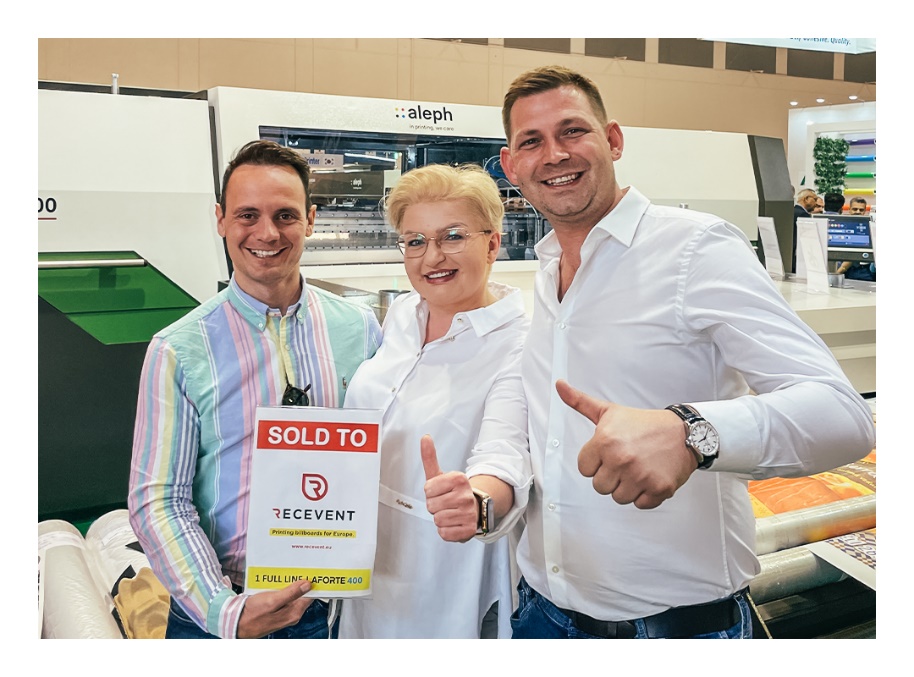 Z nami:- zmniejszasz emisję CO2 (energia z fotowoltaiki),-  pomagasz zachować lasy dla przyszłych pokoleń (materiały z certyfikatem FSC® –FSC® C174262)- eliminujesz użycie toksycznych rozpuszczalników (wyłącznie tusze wodne).Dowiedz się więcej o naszych ekologicznych rozwiązaniach.Nice to see you out of home.